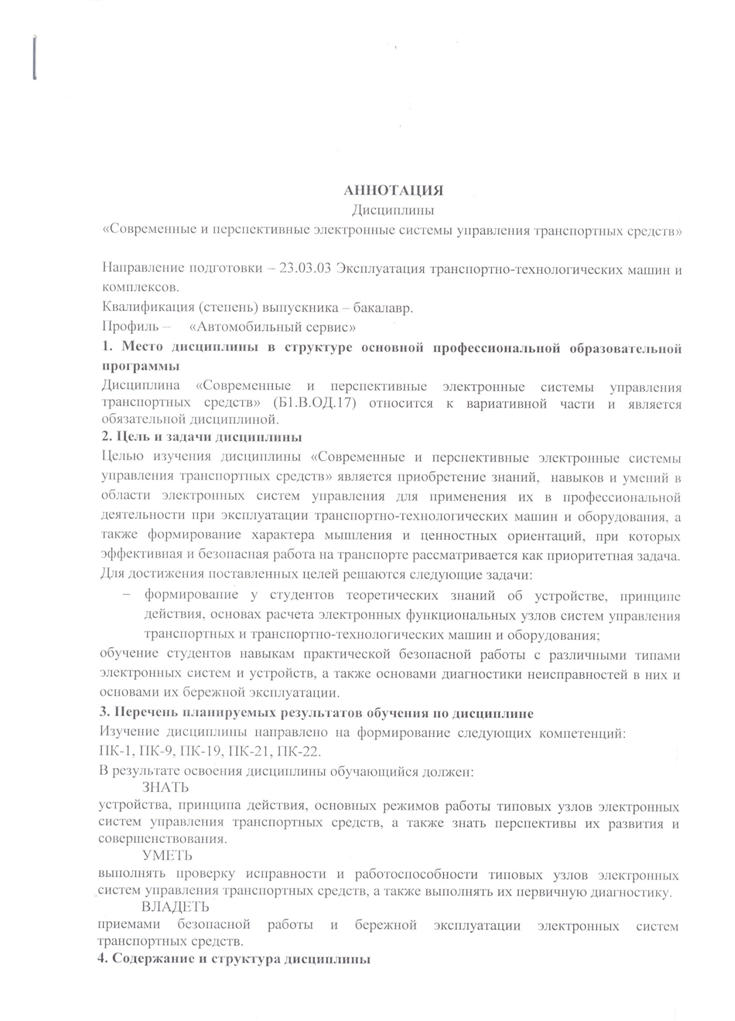 1	Неуправляемые выпрямители2	Управляемые выпрямители3	Автономные инверторы и преобразователи частоты4	Преобразователи постоянного напряжения5	Основы импульсной техники6	Основы цифровой и микропроцессорной техники5. Объем дисциплины и виды учебной работыОчная форма обучения (7 семестр)Объем дисциплины – 3 зачетные единицы (108 час.), в том числе:лекции – 18 час.лабораторные работы – 36 час.практические занятия – нет.самостоятельная работа – 54 час.Форма контроля знаний – зачет.Заочная форма обучения (5 курс)Объем дисциплины – 3 зачетные единицы (108 час.), в том числе:лекции – 4 час.лабораторные работы – 8 час.практические занятия – нет.самостоятельная работа – 92 час.Контроль – 4 час.Форма контроля знаний – зачет.